           STMIK ATMA LUHUR PANGKALPINANG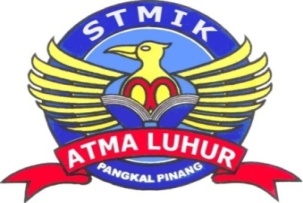 Jln.     Jend.Sudirman – Selindung Lama Pangkalpinang          Propinsi Kepulauan Bangka BelitungBIODATA PENULIS SKRIPSIPendadaran/ Lulus Tanggal	: 05 Oktober 2013Wisuda Tanggal		:..................................NIM				: 1122510033Nama				: Helda PurwatiJenis Kelamin			: WanitaTempat & Tanggal Lahir	: Penyak, 13 Agustus 1989Status				: Belum MenikahAgama				: IslamProgram Studi			: Sistem InformasiPekerjaan saat ini		: Belum BekerjaAlamat Rumah Asal		: Jl. Raya Koba Desa Penyak Rt.05/ 01 Kec, Koba Kab. Bangka .............TengahNo. Telepon/ Hp		: 0823 7409 7989 / 0852 0831 2996Nama Orang Tua		: Azhar HarisPekerjaan Orang Tua		: PetaniAlamat Orang Tua		: Jl. Raya Koba Desa Penyak Rt.05/ 01 Kec, Koba Kab. Bangka .............TengahJudul Skripsi		: ANALISA DAN PERANCANGAN SISTEM INFORMASI ..............ADMINISTRASI KEPEGAWAIAN PADA DINAS ..............PERTANIAN KOTA PANGKALPINANGDosen Pembimbing		: Elly Yanuarti, M.KomPangkalpinang, Oktober 2013                                                                                             Helda PurwatiPangkalpinang,    SEPTEMBER 2013Helda Purwati